INSTRUKCJA CZYSZCZENIA I PIELĘGNACJI PODŁÓG DREWNIANYCH LAKIEROWANYCHPrzydatne produkty:                                                 Przydatne maszyny i urządzenia: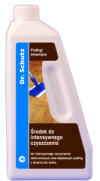 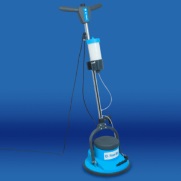 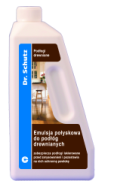 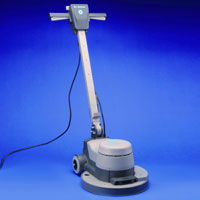 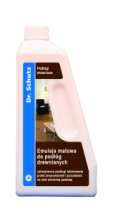 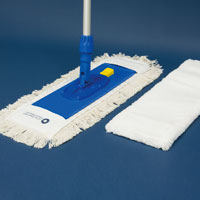 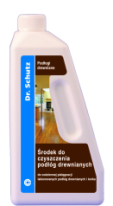 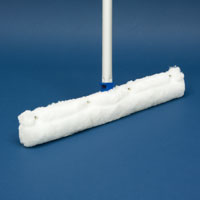 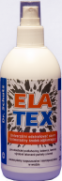 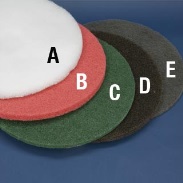 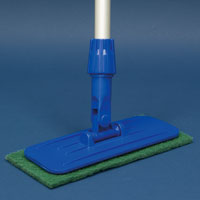 Czyszczenie gruntowne i naniesienie powłoki.Przeprowadzać bezpośrednio po ułożeniu podłogi, po pełnym utwardzeniu lakieru. Przeprowadzać okresowo po stwierdzeniu zużycia powłoki zabezpieczającej.Przebieg pielęgnacjiZależnie od dostępności do maszyn i urządzeń proces czyszczenia i pielęgnacji przeprowadzamy w następujący sposób:używając urządzenie Floorboy:produkt Środek do Intensywnego Czyszczenia rozcieńczyć w zimnej wodzie zgodnie z zaleceniami na etykiecie produktuwlać roztwór do zbiornika podając roztwór bezpośrednio na podłogę przyciskiem na panelu sterującym nanieść na powierzchnię ok. 4 m2. używając zielony pad wyszorować podłogę, przy pomocy mopa usunąć zabrudzeniezadbać, aby rozpuszczone i wyszorowane zabrudzenie nie wyschło na podłodzeczynność powtarzać aż do pełnego wyczyszczenia podłogi.umyć mopem i czystą wodą całą powierzchnię podłogipozostawić podłogę do wyschnięciaUWAGA:podczas mycia podłóg drewnianych należy zwrócić szczególną uwagę, aby nie doprowadzić do zbyt intensywnego wylewania płynów na powierzchnię czyszczoną, gdyż może to doprowadzić do trwałego odkształcenia podłogistosując Jednotarczową Maszynę SRP1:produkt Środek do Intensywnego Czyszczenia rozcieńczyć w zimnej wodzie zgodnie z zaleceniami na etykiecie produktuzanurzyć mop w roztworze i dobrze wyciśniętym mopem nanieść na powierzchnię ok. 4 m2. wyszorować podłogę używając niebieski pad nałożony na Jednotarczową Maszynę SRP1, przy pomocy mopa usunąć zabrudzenie,zadbać, aby rozpuszczone i wyszorowane zabrudzenie nie wyschło na podłodzeczynność powtarzać aż do pełnego wyczyszczenia podłogi,umyć mopem i czystą wodą całą powierzchnię podłogi,pozostawić podłogę do wyschnięcia.UWAGA:podczas mycia podłóg drewnianych należy zwrócić szczególną uwagę, aby nie doprowadzić do zbyt intensywnego wylewania płynów na powierzchnię czyszczoną, gdyż może to doprowadzić do trwałego odkształcenia podłogiCzyszczenie stosując Ręczny Zestaw do Czyszczenia „Padmaster” i Mop.produkt Środek do Intensywnego Czyszczenia rozcieńczyć w zimnej wodzie zgodnie z zaleceniami na etykiecie produktuzanurzyć mop w roztworze, wycisnąć i nanieść roztwór na podłogę na około 4 m2. przy pomocy Ręczny Zestaw do Czyszczenia „Padmaster” z Niebieskim Padem wyszorować podłogęprzy pomocy mopa usunąć zabrudzenie,zadbać, aby rozpuszczone i wyszorowane zabrudzenie nie wyschło na podłodzeczynność powtarzać aż do pełnego wyczyszczenia podłogiumyć mopem i czystą wodą całą powierzchnię podłogipozostawić podłogę do wyschnięcia UWAGA:podczas mycia podłóg drewnianych należy zwrócić szczególną uwagę, aby nie doprowadzić do zbyt intensywnego wylewania płynów na powierzchnię czyszczoną, gdyż może to doprowadzić do trwałego odkształcenia podłogiAplikacja powłoki zabezpieczającejWybrać produkt w zależności od optyki:- Emulsja Matowa do Parkietu i Korka – optyka o połysku 20 – 25- Emulsja Połyskowa do Parkietu i Korka – optyka o połysku 40 – 45wybraną emulsję nakładać używając Zestaw do Nakładania Powłok Zabezpieczającychprodukt w oryginalnym opakowaniu jest gotowy do użycia – nie rozcieńczaćwybraną emulsję można przelać do kuwety, zanurzyć mop i nakładać na powierzchnię podłogi wykonując ruchy w jednym kierunku (przód – tył) lub wylewać niewielkie porcje bezpośrednio na podłogę rozprowadzać emulsję wykonując ruchy  w jednym kierunku (przód – tył)po upływie 45 minut (sprawdzić dłonią czy nie powstaje efekt lepkości) nałożyć drugą warstwę w kierunku prostopadłym do kierunku nakładania pierwszej warstwy (na krzyż)pozostawić do wyschnięcia przez 8 do 10 godzinpowłoka nie wymaga polerowaniaUsuwanie codziennych zabrudzeńprodukt Środek do Czyszczenia Parkietu i Korka wlać w ilości 25 gram do 5 - 8 litrów zimnej wody – otrzymujemy roztwór gotowy do użycianie należy przekraczać proponowanych proporcjiw przypadku bardzo dużych zabrudzeń można podwoić dawkę koncentratuzanurzyć Mop, dokładnie wycisnąć i nanieść na powierzchnię czyszczoną (ok. 4m2 do 6 m2) wykonując ruchy do siebie i od siebiewypłukać Mop, dokładnie wycisnąć, zebrać zabrudzenie z powierzchni, na którą naniesiony został roztwór wykonując wyłącznie ruchy do siebie czynności powtarzać do momentu umycia całej powierzchni w przypadku dużego zabrudzenia roztworu myjącego sporządzić nowyPielęgnacja okresowaemulsję użytą wcześniej do aplikacji powłoki wlać do zimnej wody w stosunku 100 gram na 5 litrów zimnej wodypo umyciu podłogi Mopemi produktem Środek do Czyszczenia Podłóg, umyć podłogę jeszcze raz Mopemi roztworem przygotowanym wg pkt. IV – a).zostawić podłogę do wyschnięcia.pielęgnacja wzmocni wcześniej nałożoną powłokę oraz zniweluje powstałe drobne rysypielęgnację przeprowadzać w zależności od potrzeb i użytkowanego obiektu:- pomieszczenia mieszkalne – raz w miesiącu, raz na dwa miesiące- obiekty publiczne – raz lub dwa razy w tygodniu.Usuwanie plamnanieść niewielką ilość odplamiacza Elatex na plamępo kilku minutach usunąć plamę białą bawełnianą ściereczką lub białym ręcznikiem papierowymumyć powierzchnię odplamianą czystą wodą.Proszę o kontakt w przypadku pytań.Andrzej ZabiegaPrezes Zarządumobil: +48 535 500 483 e-mail: andrzej.zabiega@dr-schutz.eu                www.dr-schutz.eu